Henvisning til PPT -systemarbeidSkolens/barnehagens navnKlasse-/skolemiljøarbeidKompetansehevingUnderskrifter                                      Utfyllende informasjon      PEDAGOGISK – PSYKOLOGISK TJENESTE (PPT)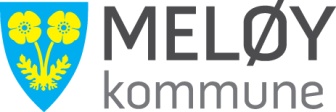    Hjelp til oppfølging av læringsmiljø   Veiledning av ansatte -hele/deler av personalet.    AnnetHva er gjennomført av tiltak for å avhjelpe problemene, og hva er effekten av disse?   Språk/lese/skrive   Matematikk    Konsentrasjon/oppmerksomhet   Atferd   Generelle lærevansker    Annet (eks. spesifikke diagnoser)Pedagogisk leder/lærer:Dato:Sign:Rektor/styrer:Dato:Sign:Sett kryss:janeiPersonalet er informert om saken.Er S-team involvert.Klassekontakt/foreldrerepresentant er informert om saken.Saken er tatt opp på foreldremøte.RammefaktorerRammefaktorerGruppestørrelse:Antall gutter og jenterPedagogtetthet.(ev. assistenter)Kort beskrivelse av klassemiljøet.GruppemiljøGruppemiljøBeskriv Utfordringen:I hvilke situasjoner oppstår problemet?Hva skjer og når?Over hvor lang tid har det vært ett problem?Støttetiltaksom har vært gjort for å avhjelpe problemet.Beskriv Utfordringen:I hvilke situasjoner oppstår problemet?Hva skjer og når?Over hvor lang tid har det vært ett problem?Støttetiltaksom har vært gjort for å avhjelpe problemet.Beskriv Utfordringen:I hvilke situasjoner oppstår problemet?Hva skjer og når?Over hvor lang tid har det vært ett problem?Støttetiltaksom har vært gjort for å avhjelpe problemet.Beskriv Utfordringen:I hvilke situasjoner oppstår problemet?Hva skjer og når?Over hvor lang tid har det vært ett problem?Støttetiltaksom har vært gjort for å avhjelpe problemet.Gruppens kompetanseGruppens kompetanseI hvilke situasjoner fungerer gruppen best?Hva er gruppens sterke side?Hva engasjerer gruppen?Beskrivelse av gruppenBeskrivelse av gruppenRoller, normer og regler for gruppen.Hva slags relasjoner er det mellom pedagog-barn?Hva slags relasjon er det mellom barn- barn?Opptrer gruppen i felleskap, eller har det dannet seg flere smågrupper?Er barna engasjerte?Er gruppen inkluderende/ ekskluderende?Hvordan fungerer friminutt/frilek?Fysisk miljøFysisk miljøRom, pultplassering, tilhørende grupperom, samlingsted og lignende.Hvordan plasserer pedagogen seg i forhold til barna?Hva er gjennomført av tiltak for å avhjelpe problemene og effekten av disse?Pedagogens rollePedagogens rolleHva slags opplegg og utøvelse av pedagogrollen tror du gruppen trenger for å fungere best mulig?Hva er gjennomført av tiltak for å avhjelpe problemene og effekten av disse.Andre viktige forholdAndre viktige forholdHer nevnes andre forhold som ses som viktig for en fullstendig beskrivelse av problemet.